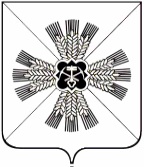 КЕМЕРОВСКАЯ ОБЛАСТЬПРОМЫШЛЕННОВСКИЙ МУНИЦИПАЛЬНЫЙ РАЙОНТАРАБАРИНСКОЕ СЕЛЬСКОЕ ПОСЕЛЕНИЕСОВЕТ НАРОДНЫХ ДЕПУТАТОВТАРАБАРИНСКОГО СЕЛЬСКОГО ПОСЕЛЕНИЯ3-й созыв,  39-е заседаниеРЕШЕНИЕот «26» февраля 2018г. № 89О внесении изменений в решение Совета народных депутатов Тарабаринского сельского поселения от 28.05.2012г. №52                  «Об утверждении правил благоустройства Тарабаринского сельского поселения» (в ред. решений от 03.03.2014 №104, от 20.11.2015 №12,                      от 26.10.2017 №74)	В связи с приведением решения Совета народных депутатов Тарабаринского сельского поселения от 28.05.2012г. №52 «Об утверждении правил благоустройства Тарабаринского сельского поселения» (в ред. решений от 03.03.2014 №104, от 20.11.2015 №12, от 26.10.2017 №74) в соответствие с федеральным законодательством, Совет народных депутатов Тарабаринского сельского поселения	РЕШИЛ:1. Внести изменения в решение Совета народных депутатов Тарабаринского сельского поселения от 28.05.2012г. №52 «Об утверждении правил благоустройства Тарабаринского сельского поселения» (в ред. решений от 03.03.2014 №104, от 20.11.2015 №12, от 26.10.2017 №74) (далее – Решение):1.1. Пункт 2.14. статьи 2 Решения исключить.2. Настоящее решение вступает в силу после его официального обнародования на информационном стенде администрации Тарабаринского сельского поселения и размещению в информационно-телекоммуникационной сети «Интернет».3. Контроль за исполнением данного решения возложить на  социальную комиссию (Шапошникова Н.Н.).Председатель Совета народных депутатовТарабаринского сельского поселения                                      С.М. Меньшутина                  Глава Тарабаринского сельского поселения                                      С.М. Меньшутина  